Неделя социально-психологической службы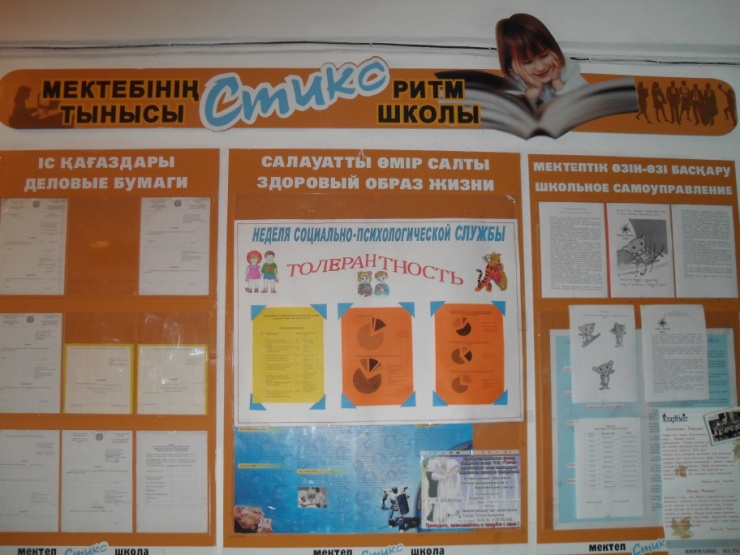 Социально-психологическая служба занимает особое место в построении всей деятельности школы «Стикс». На психолога школы и социального педагога обрушивается шквал проблем, которые надо решить, поступает запрос от педагогов, родителей и детей. Хочется помочь всем и сразу. И чтобы “скорая помощь” принесла желаемый результат нужно проделать огромную работу для достижения нужных целей. Неделя социально-психологической службы просто необходима – она дает возможность показать свою деятельность, а также воплотить в реальность такие цели,как:• Повышение психологической компетентности, социальной зрелости учащихся• Формирование представлений о важности психологической науки как одной из составляющих человекознания;• Содействие развитию личности учащихся;• Повышение уровня доверия между всеми участниками образовательного процесса.• Неделя задумана быть тематической, и основная её тема – толерантность.Толерантность трактуется разными понятиями – иначе говоря, создание благоприятного климата в коллективе, терпимость касательно разных полов, социальных классов, различных национальностей, религий, убеждений.В школе проблема толерантности особенно актуальна – уважение к учителям, одноклассникам, к тому же Казахстан поддерживает политику толерантности. В республике живут десятки различных национальностей, поэтому мы должны практиковать, то что предлагает наше правительство.В первую очередь во всех классах было проведено социологическое исследование на определение степени толерантности учащихся школы, в котором учащимся пришлось ответить на следующие вопросы:1. В вашем классе появился новичок, взгляды которого не совпадаютсо взглядами класса на большинство проблем. Он раздражает всех, Вы считаете, что лучше всего:а) объявить ему бойкот – 10%б) не обращать внимание - 60%в) постараться изменить свое отношение к новичку2. Ваш товарищ ведет себя глупо и Вам это нравится. Вы будете стремится:а) «уколоть его» - 13%б) игнорировать его – 25.5%в) терпимо относится к нему – 61%3. Как Вы относитесь к человеку, религия которого отличается от Вашей:а) мне хочется унизить и оскорбить его веру – 0%б) каждый человек имеет право на свой выбор – 26%в) с уважением отношусь к любой религии – 74%4.В тонущей лодке тонут президент, ученый, ребенок. кого бы вы спасли?а) президента -3%б) ученого – 15%в) ребенка – 82%5. Чем можно пожертвовать ради возможности заработать много денег?а) соблюдением закона – 13%б) близкими отношениями с другими людьми – 3%в) здоровьем – 4%г) личными интересами и хобби – 82%д) материальным благополучием других людей - 10%Вообщем, было опрошено 90 учащихся, результаты показали, что в шкорле уровень толерантности находится на достаточно высоком уровне.В начальном блоке был проведен конкурс рисунков «Самый терпеливый человек в школе».В 5 классе психологом школы и классным руководителем был проведен по теме «Правила поведения пятиклассников», где учащиеся активно выражали свою точку зрения в обсуждении данной проблемы.В 6-8 классах был проведен психологический тренинг ««Толерантное отношение к одноклассникам».В старшем звене были проведены дебаты по резолюции «Межнациональные браки благо или опасная тенденция». Нашлось очень много плюсов в заключении межнациональных браков: обмен культурой, свобода выбора. смешение кровей – вот чем аргументировала свое выступление фракция утверждение 9 класса. 11 классу пришлось нелегко, но они смогли отстоять свою точку зрения, опровергнув аргументы отрицательными сторонами заключения такого типа браков, например, таких как, сложность построения семейных отношений, в виду разных ментальностей, туда же вошли риск в заполонении мигрантами страны, а также утраты культуры в виду ассимиляции или полной потери культуры вообще. Дебаты прошли в активной форме, учащиеся не давали скучать публике, подбрасывая в огонь все больше аргументов поддерживающие кейсы обеих команд. Зрителям в лице всего старшего блока особенно был интересен исход турнира. Однако, господа судьи благозвучно объявив «Ничья», расставили все точки над i.В понедельник психологом школы был проведен семинар для учителей школы по психологическим проблемам по теме. В которой психолог предложил основные пути решения проблем, возникающих при работе с детьми.В целом неделя прошла интересно, в конце недели были вывешены результаты социологического вестника.